РОССИЙСКАЯ   ФЕДЕРАЦИЯИРКУТСКАЯ ОБЛАСТЬ БОДАЙБИНСКИЙ РАЙОНАДМИНИСТРАЦИЯ БОДАЙБИНСКОГО ГОРОДСКОГО ПОСЕЛЕНИЯРАСПОРЯЖЕНИЕ12.05.2015 г.           	                                г. Бодайбо                                                       № 93-р                                                                  О проведении сезонной ярмаркипо   продаже  ранних  овощей   и фруктов  	В соответствии со ст. 11 Федерального закона от 28.12.2009 г. № 381-ФЗ «Об основах государственного регулирования торговой деятельности в Российской Федерации»,  Положением об организации ярмарок на территории Бодайбинского муниципального образования и требования к организации продажи товаров (выполнения работ, оказания услуг) на них, утвержденным постановлением администрации Бодайбинского городского поселения   от 13.05.2014 г. № 248-п, руководствуясь ст. 6,    ст. 23 Устава Бодайбинского муниципального образования,	1. Организовать и провести на территории Бодайбинского муниципального образования в период с 15.05.2015 г. по 02.07.2015 г. сезонную ярмарку по продаже ранних овощей и фруктов.	2. Определить место проведения ярмарки: г. Бодайбо, ул. 30 лет Победы, 8.	3. Установить режим работы ярмарки: ежедневно с 9-00 до 20-00 часов.	4. Утвердить схему размещения торговых объектов на территории ярмарки (прилагается).	5. Утвердить План мероприятий по организации ярмарки и продажи товаров (выполнения работ, оказания услуг) на ней (прилагается).6. Контроль за исполнением настоящего распоряжения возложить на начальника отдела по вопросам ЖКХ, строительства, благоустройства и транспорта администрации Бодайбинского городского поселения Одинцева А.А.	7. Настоящее распоряжение опубликовать в средствах массовой информации.ГЛАВА 										А.В. ДУБКОВ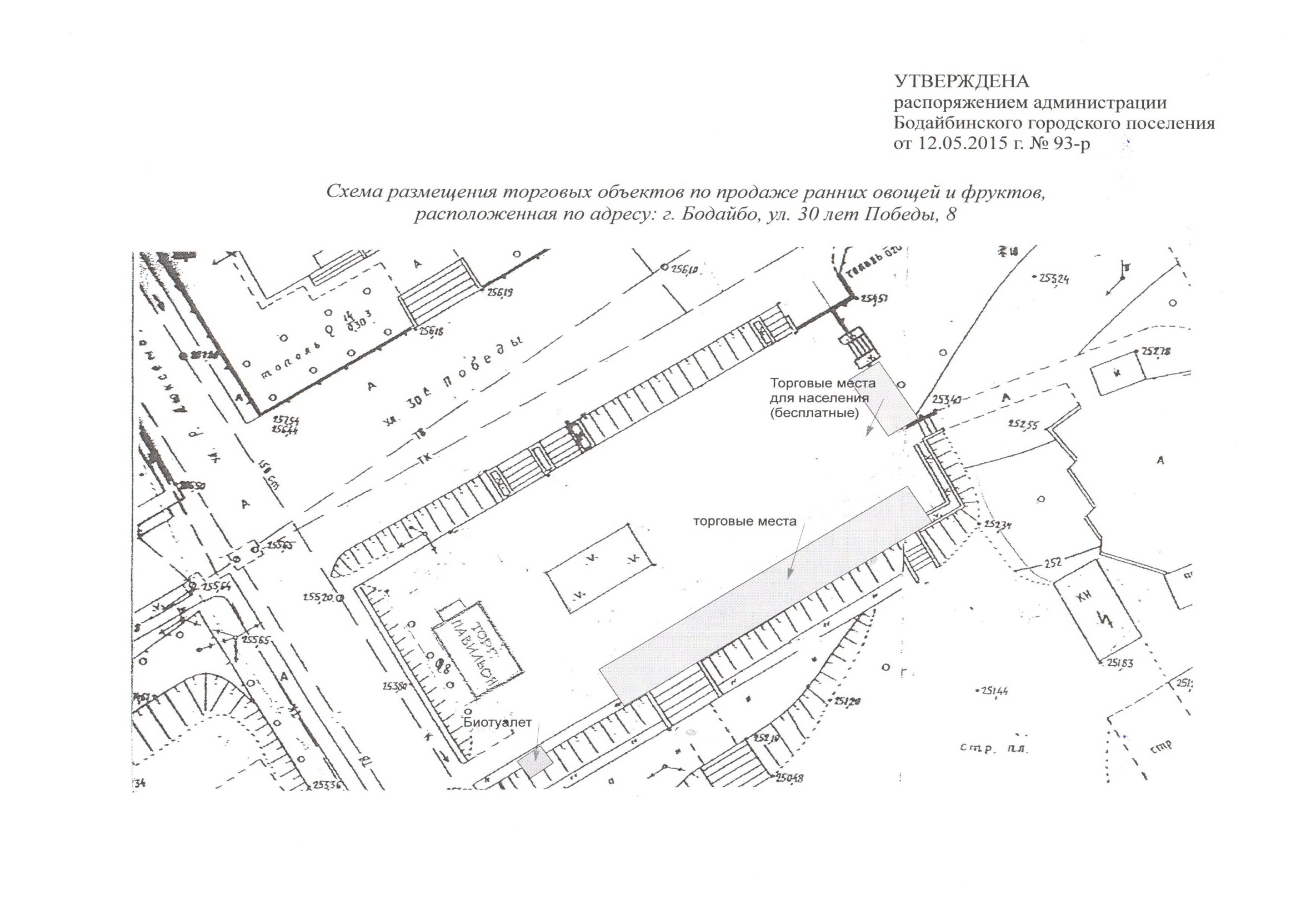 УТВЕРЖДЕНраспоряжением администрацииБодайбинского городского поселения  от 12.05.2015 г. № 93-рПЛАНМероприятий по организации ярмарки и продажи товаров(выполнения работ, оказания услуг) на ней№ п/пМероприятияИсполнительСрок исполнения1.Опубликование объявления о проведении ярмарки, Плана мероприятий по организации ярмарки в СМИ и размещение на официальный сайт администрации Бодайбинского городского поселения в сети ИнтернетОтдел по вопросам ЖКХ, строительства, благоустройства и транспорта администрации Бодайбинского городского поселенияДо 15.05.2014 г.2.Заключение договоров на предоставление торговых мест на ярмаркеОтдел в Комитете по архитектуре и градостроительству администрации Бодай-бинского городского поселенияВ течение всего срока работы ярмарки3.Текущая уборка и содержание территории ярмарки Исполнитель муниципального контракта по благоустройству территории городской ярмаркиВ течение всего срока работы ярмарки4.Продажа товаров на ярмаркеУчастники ярмарки В течение всего срока работы ярмарки